BEAVER COUNTY BABY CONTEST APPLICATIONChilds Name:____________________________________________________________________Childs Age (in months up to 36 Months):________________________________________________Parents Name:___________________________________________________________________Phone Number:_________________________ Cell Phone:_________________________________Introduction of Child (50 Words or less):____________________________________________________________________________________________________________________________________________________________________________________________________________________________________________________________________________________________________________________________________________________________________________________________________________________________________________________________________________________________________________________________________________________________________________________________________________________________________________________________________________________________________________________________________________________________________________________________________________________________________Photo needs to be an 8x10 picture in a Frame!  Photos will be displayed during the fair so that all can see the beautiful babies! Contest will be held on Sat. August 25th at 10 am at the Beaver County Fairgrounds and will be held on stage where the babies will be seen by the judges. The introduction written above will be read during the contest. Various prizes will be awarded. Come out and enjoy the fair.Please turn in application and 8x10 photo in a frame to Krisanne Fails at 475N 400E in Beaver. Ph. (435)691-2038 , or Maddison Acklin at 17 South Main Street, Milford.  Ph. (435)421-4673                    by Wed. August 15th!!!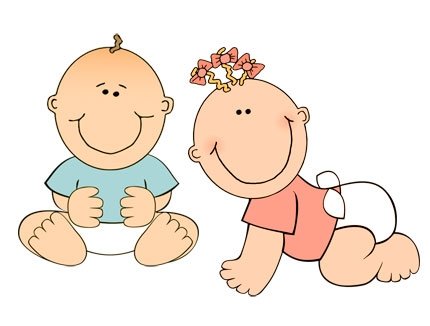 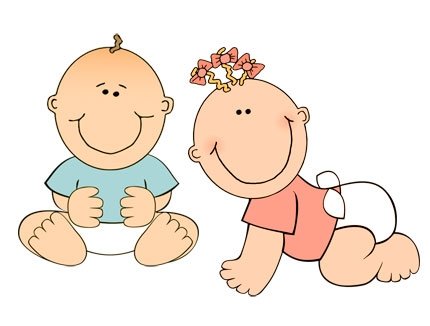 